แบบ P.3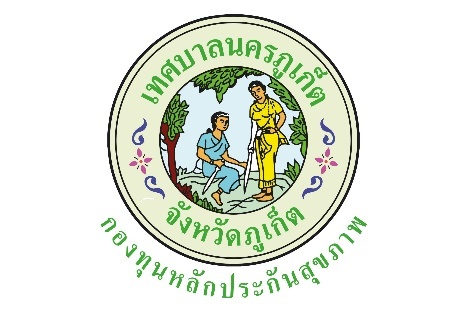 ปีงบประมาณ  2563แบบรายงานผลการดำเนินงาน/โครงการที่ได้รับงบประมาณสนับสนุนจากกองทุนหลักประกันสุขภาพเทศบาลนครภูเก็ตโครงการเสริมความรู้ด้านสุขภาพผู้สูงอายุ By ดีเจสูงวัย ปี 2563วดป. ที่อนุมัติ1 ต.ค. 25621.ตัวชี้วัด1. มีการจัดรายการวิทยุ และมีเนื้อหาเรื่องการส่งเสริมสุขภาพผู้สูงอายุครบตามแผนที่วางไว้ 3 ครั้ง/สัปดาห์   2. ร้อยละ 80 มีความพึงพอใจในข้อมูลข่าวสารความรู้ด้านสุขภาพ2.กลุ่มเป้าหมายผู้สูงอายุและประชาชนทั่วไปในจังหวัดภูเก็ต3.ระยะเวลา1 ต.ค. 2562 - 30 ก.ย. 25634.ผลการดำเนินการมีการจัดรายการวิทยุและมีเนื้อหาเรื่องการส่งเสริมสุขภาพผู้สูงอายุครบตามแผนที่วางไว้ 3 ครั้ง/สัปดาห์ โดยจัดรายการที่สถานีวิทยุกระจายเสียง “มะฮอกกานี” ชั้น 5 อาคารอันดามัน โรงพยาบาลวชิระภูเก็ตมีการประเมินความพึงพอใจในการรับข้อมูลข่าวสารความรู้ด้านสุขภาพ โดยการตอบแบบสอบถามความพึงพอใจ จำนวน 50 ราย มีความพึงพอใจระดับ มากที่สุด 38 คิดเป็นร้อยละ 76 , มาก 7 คน คิดเป็นร้อยละ 14 และ พอใช้ 5 คิดเป็นร้อยละ 10นอกจากที่ทางดีเจได้มีการจัดรายการที่คลื่นวิทยุ เสียงสามยอดภูเก็ต รีพอร์ตคลื่น FM95.0 MHz เพื่อเป็นการขยายกลุ่มเป้าหมายเพื่อต่อยอดในปีงบประมาณ 25645.ผลสัมฤทธิ์ตามวัตถุประสงค์/ตัวชี้วัด บรรลุตามวัตถุประสงค์/ตัวชี้วัดของโครงการ  ไม่บรรลุตามวัตถุประสงค์/ตัวชี้วัดของโครงการ เพราะ......................................................................................................................................................................................................................................................................................................................................................................................6.การเบิกจ่ายงบประมาณ7.ปัญหา/อุปสรรคในการดำเนินการ ไม่มี มีปัญหา/อุปสรรค (ระบุ)	ดีเจมีปัญหาในการปรับระบบเสียงบางราย ทำให้ขาดความคล่องตัวในการดำเนินรายการแนวทางการแก้ไข (ระบุ) ให้ดีเจท่านอื่นเข้าไปช่วยควบคุมระบบเครื่องเสียงให้ หรือ เจ้าหน้าที่ที่อยู่ประจำช่วยดูระบบให้ลงชื่อ          สุเมธี  ทองเสมอ           รายงาน(นายสุเมธี  ทองเสมอ)ตำแหน่ง นายกสมาคมผู้สูงอายุภูเก็ตวันที่/เดือน/พ.ศ.................................................งบประมาณที่ได้รับอนุมัติ........34,200.......บาทงบประมาณเบิกจ่ายจริง........34,472.......บาทคิดเป็นร้อยละ.......100.79.......งบประมาณเหลือส่งคืนกองทุนฯ..............-...........บาทคิดเป็นร้อยละ.............-...........